Сумська міська радаVІІ СКЛИКАННЯ LIX СЕСІЯРІШЕННЯвід 06 серпня 2019 року № 5475-МРм. СумиРозглянувши звернення громадянки, надані документи, відповідно до протоколу засідання постійної комісії з питань архітектури, містобудування, регулювання земельних відносин, природокористування та екології Сумської міської ради від 23.05.2019 № 155, статей 12, 122 Земельного кодексу України, керуючись пунктом 34 частини першої статті 26 Закону України «Про місцеве самоврядування в Україні», Сумська міська рада  ВИРІШИЛА:Визнати таким, що втратив чинність, пункт 44 додатку № 26 до рішення виконавчого комітету Сумської міської Ради народних депутатів від 16.12.1993  № 723 «Про передачу в приватну власність земель» стосовно передачі в приватну власність земельної ділянки № 98, площею 0,04 га для садівництва в садівничому товаристві «Баранівка-2» Однораловій Олені Миколаївні на підставі звернення Одноралової О.М.Секретар Сумської міської ради                                                            А.В. БарановВиконавець: Клименко Ю.М.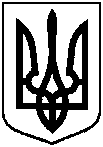 Про часткову втрату чинності рішення виконавчого комітету Сумської міської Ради народних депутатів 16.12.1993 № 723 «Про передачу в приватну власність земель» 